４／１７（金）～４／２３（木）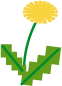 音楽・・・鼓笛のパート練習、好きな歌を歌ってみよう。家庭科・・料理、洗濯、掃除などの家の手伝いをしよう。外国語・・教科書P１０８～１２７のQRコードを読み込んで、一緒に声に出して読んでみよう。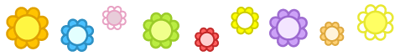 教科単元学習内容教科書のページ国語詩①音読をしてみよう。②どんな風に読むとよいか考えてみよう。③もう一回音読をしてみよう。④できる人は見ないで読んでみよう！表紙のうら国語サボテンの花①音読をしてみよう。②読んだ感想をノートに書いてみよう。③朗読（自分の思いや考えを表現）をしてみよう。P１７～２１国語漢字スキル①書き順を声に出しながら、ていねいになぞってみよう。②覚えながらていねいに書いてみよう漢字スキルP１５～３０国語５年で習った漢字①ノートに書いてみよう。②声に出して文を読んでみよう。③P３０２を見て丸を付けよう。P１５、６９、７３算数じゅんび（復習）①じゅんび③の問題をやってみよう。②P２８４を見て丸を付けよう。P２５１算数分数×整数①教科書に書き込んでみよう。①わくわく算数スマートレクチャーP３７－１をみながら、教科書に書き込んでみよう。②わくわく算数スマートレクチャーP３７－２をみよう。（自分なりにノートまとめてもOK）③P３７３を解いてみよう。④答え（別紙）を見て丸を付けよう。P３６P３７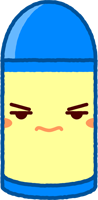 算数分数÷整数①教科書に書き込んでみよう。①わくわく算数スマートレクチャーP３８－１をみながら、教科書に書き込んでみよう。②わくわく算数スマートレクチャーP３９－２をみよう。（自分なりにノートまとめてもOK）③P３９３を解いてみよう。④答え（別紙）を見て丸を付けよう。P３８P３９社会自然災害とともに生きる①教科書を読んで、大事なところは赤線を引いてみよう。②P４７の　まとめる　を参考にしてノートにまとめてみよう。P４０～４７